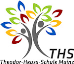 Zeitleiste zur Kooperation Kindertagesstätte – Grundschule im Jahr vor SchuleintrittAugustSeptemberOktoberNovemberDezemberJanuarFebruarMärzAprilMaiJuniJuli